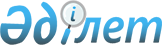 "Экономикалық өсуді қалпына келтіру жөніндегі 2021 жылдың соңына дейінгі кешенді жоспарды бекіту туралы" Қазақстан Республикасы Үкіметінің 2020 жылғы 20 мамырдағы № 307 қаулысына өзгеріс енгізу туралыҚазақстан Республикасы Үкіметінің 2021 жылғы 11 маусымдағы № 400 қаулысы.
      Қазақстан Республикасының Үкіметі ҚАУЛЫ ЕТЕДІ:
      1. "Экономикалық өсуді қалпына келтіру жөніндегі 2021 жылдың соңына дейінгі кешенді жоспарды бекіту туралы" Қазақстан Республикасы Үкіметінің 2020 жылгы 20 мамырдағы № 307 қаулысына мынадай өзгеріс енгізілсін:
      көрсетілген қаулымен бекітілген Экономикалық өсуді қалпына келтіру жөніндегі 2021 жылдың соңына дейінгі кешенді жоспарда:
      реттік немірі 99-6-жол алып тасталсын.
      2. Осы қаулы қол қойылған күнінен бастап қолданысқа енгізіледі.
					© 2012. Қазақстан Республикасы Әділет министрлігінің «Қазақстан Республикасының Заңнама және құқықтық ақпарат институты» ШЖҚ РМК
				
      Қазақстан Республикасының

      Премьер-Министрі

А. Мамин
